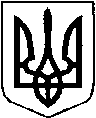 ОПОРНИЙ ЗАКЛАД ЗАГАЛЬНОЇ  СЕРЕДНЬОЇ  ОСВІТИ «хОТЕШІВСЬКИЙ ЛІЦЕЙ» кАМІНЬ – кАШИРСЬКОЇ  МІСЬКОЇ  РАДИ  ВОЛИНСЬКОЇ  ОБЛАСТІПРОТОКОЛ №   1засідання педагогічної ради опорного закладу загальної середньої освіти «Хотешівський ліцей» Камінь-Каширської  міської ради Волинської області від 31.08.2022 р.Голова педагогічної ради – Т. П. РатнюкСекретар педагогічної ради – Т. М. СидорукПрисутні:  39 осіб (список додається)Відсутні: 0.Порядок денний:Про обрання секретаря педагогічної ради та визначення регламенту.Розбудова внутрішньої системи забезпечення якісної освіти, звіт про методичну роботу закладу.                                                                                                                                 Готує ЗНВР Бабула Г.  А.Національно-патріотичне виховання у закладі – виклик сучасності. Підведення підсумків виховної роботи ОЗЗСО «Хотешівський ліцей» за 2021-2022 навчальний рік.	                                                                                                                           Готує ЗВР Нечипорук Т.М.Про забезпечення якості освіти ліцею  в умовах воєнного стану.                                                                                                                                         Готує директор Ратнюк Т. П.Особливості надання  психологічної підтримки учасникам освітнього процесу в умовах війни.                                                                                                                   Готує психолог Сидорук Т.І.                                                                                          Про затвердження освітніх програм для 5 класів та впровадження Державного стандарту базової середньої освіти.                                                                                                                       Готує директор Ратнюк Т. П.                                                           Про визначення форми навчання в закладі.                                                                                                                 Готує директор Ратнюк Т. П.Про погодження освітньої програми ОЗЗСО «Хотешівський ліцей» та його філії на           2022-2023 н. р.                                                                                                                     Готує директор Ратнюк Т. П. Про погодження освітніх програм та індивідуальних програм розвитку дітей з ООП.                                                                                                                  Готує директор Ратнюк Т. П.                                                                                                      Про затвердження режиму діяльності ГПД.                                                                                                           Готує вихователь ГПД Чикида А.В.Про погодження положення «Про дистанційну форму здобуття повної загальної середньої освіти» у ОЗЗСО «Хотешівський ліцей».                                                                                                                                                            Готує директор Ратнюк Т. П.Про погодження «Правил внутрішнього трудового розпорядку».                                                                                                                                                                                                                                       Готує голова ПК Степанюк Н.М..                  Про оцінювання результатів навчання.                                                                                                           Готує директор Ратнюк Т. П.Про оцінювання учнів 5 класу.                                                                                                                  Готує директор Ратнюк Т. П.Про здійснення обліку знань та оцінювання досягнень, курсів за вибором, факультативів.                                                                                                                           Готує ЗНВР Бабула Г. А. Про розподіл класів на групи.                                                                                                                                                                                             Готує ЗНВР Бабула Г. А.                  Про доцільність проведення навчальної практики та екскурсій.                                                                                                                     Готує ЗНВР Бабула Г.А.Про оцінювання результатів навчання учнів 1-4 класів НУШ.                                                                                                        Готує голова ПС Степанюк Н.М.Про претендентів на медаль  учнів 11 класу.                                                                                                                                      Готує класний керівник 11 кл. Моцюк Л.М.Про претендентів на свідоцтво з відзнакою  учнів 9 класу.                                                                                                                                      Готує класний керівник 9 кл. Козак О.О.СЛУХАЛИ:Ратнюк Тетяну Павлівну, директора ОЗЗСО «Хотешівський ліцей», яка запропонувала секретарем педагогічної ради обрати асистента вчителя Сидорук Тетяну Миколаївну, а також запропонувала наступний регламент: доповідь- 30 хвилин,  виступ – до 10 хвилин, обговорення – до 3 хвилин1.УХВАЛИЛИ: 1. Призначити секретарем педагогічної ради  асистента вчителя Сидорук Тетяну Миколаївну.2.Затвердити регламент: доповідь -  30 хвилин,  виступ – до 10 хвилин, обговорення – до 3 хвилинСЛУХАЛИ:Бабулу Галину Адамівну, заступника директора з навчально-виховної роботи ОЗЗСО «Хотешівський ліцей» та його філії, яка говорила про розбудову внутрішньої системи забезпечення якісної освіти та звітувала про методичну роботу.2. УХВАЛИЛИ:Погодити положення «Про розбудову внутрішньої системи забезпечення  якісної освіти».Пожвавити роботу МО.Посилити роботу з обдарованими дітьми.3. СЛУХАЛИ:Нечипорук Тетяну Миколаївну, заступника директора з виховної роботи ОЗЗСО «Хотешівський ліцей» та його філії, яка говорила про національно-патріотичне виховання  у закладі в умовах воєнного стану. Підвела підсумки роботи закладу за минулий рік.3. УХВАЛИЛИ:1.Інформацію прийняти до відома.4. СЛУХАЛИ:Ратнюк Тетяну Павлівну, директора ОЗЗСО «Хотешівський ліцей» та його філії, яка розповіла про забезпечення якості освіти ліцею в умовах воєнного стану та визначення пріоритетних завдань педагогічного колективу на 2022-2023 н. р.                                                                   4. УХВАЛИЛИ: 1. Погодити тимчасовий порядок організації освітнього процесу. 2. Коригуюче навчання визначити по предметно на МО.5.СЛУХАЛИ:Сидорук Тетяну Іванівну, яка говорила про особливості надання  психологічної підтримки учасникам освітнього процесу в умовах війни. 5.УХВАЛИЛИ: 1.Інформацію прийняти до відома.                                                                                                                 6. СЛУХАЛИ:Ратнюк Тетяну Павлівну, директора ОЗЗСО «Хотешівський ліцей» та його філії, яка говорила про затвердження освітніх програм для 5-их класів та впровадження Державного стандарту базової середньої освіти.6. УХВАЛИЛИ:1. Затвердити освітні програми для 5-их класів з даних предметів:- Українська мова- Українська література- Зарубіжна література- Іноземна мова (англійська)- Інтегрований курс «Пізнаємо природу»- Курс «Культура добросусідства»- Вступ до історії України та громадянська освіта- Інформатика- Технології- Музичне мистецтво- Образотворче мистецтво- Фізична культура- Основи християнської етики2. Впровадити Державний стандарт базової середньої освіти в опорному закладі загальної середньої освіти «Хотешівський ліцей».7. СЛУХАЛИ:	Ратнюк Тетяну Павлівну, директора ОЗЗСО «Хотешівський ліцей» та його філії, яка говорила про визначення форми навчання в ОЗЗСО «Хотешівський ліцей» на 2022-2023 н. р.  щодо виконання рішення засідання комітету Камінь-Каширської міської ради з питань техногенно-екологічної безпеки та надзвичайних ситуацій Протокол №9 питання 2 «Забезпечити організацію роботи закладів освіти, які розташовані в 50-ти кілометровій зоні вздовж державного кордону між Україною та республікою білорусь, виключно з використанням дистанційних технологій»7. УХВАЛИЛИ:1.Забезпечити організацію освітнього процесу ОЗЗСО «Хотешівський ліцей» з використанням дистанційних технологій.8. СЛУХАЛИ:Ратнюк Тетяну Павлівну, директора ОЗЗСО «Хотешівський ліцей» та його філії, яка запропонувала погодити освітню програму ОЗЗСО «Хотешівський ліцей» та його філії на 2022-2023 н. р.8.УХВАЛИЛИ:Погодити освітню програму ОЗЗСО «Хотешівський ліцей» та його філії на 2022-2023 н. р.9.СЛУХАЛИ:Ратнюк Тетяну Павлівну, директора ОЗЗСО «Хотешівський ліцей» та його філії, яка говорила про погодження освітніх програм та індивідуальних програм розвитку дітей з ООП.9.УХВАЛИЛИ:Погодити освітні програми та індивідуальні програми розвитку дітей з ООП. 10.СЛУХАЛИ:Чикиду Ангеліну Валеріївну, вихователя групи ГПД опорного закладу загальної середньої освіти «Хотешівський ліцей», яка ознайомила з режимом діяльності ГПД10.УХВАЛИЛИ:Затвердити режим діяльності ГПД11. СЛУХАЛИ:Ратнюк Тетяну Павлівну, директора ОЗЗСО «Хотешівський ліцей» та його філії, яка зачитала положення «Про дистанційну форму здобуття повної загальної середньої освіти» у ОЗЗСО «Хотешівський ліцей» (нова редакція).11. УХВАЛИЛИ:Погодити  положення «Про дистанційну форму здобуття повної загальної середньої освіти» у ОЗЗСО «Хотешівський ліцей» відповідно до нової редакції.12.СЛУХАЛИ:Степанюк Наталію Михайлівну, голову ПК ОЗЗСО «Хотешівський ліцей» та його філії, яка говорила про погодження «Правил внутрішнього трудового розпорядку»  (нова редакція).                                                                                                                               12.УХВАЛИЛИ:Погодити «Правила внутрішнього трудового розпорядку» в ОЗЗСО «Хотешівський ліцей» та його філії згідно нової редакції.13.СЛУХАЛИ:Ратнюк Тетяну Павлівну, директора ОЗЗСО «Хотешівський ліцей» та його філії, яка говорила про оцінювання результатів навчання13.УХВАЛИЛИ:1.Здійснювати оцінювання результатів навчання учнів дистанційно з використанням можливостей інформаційно-комунікаційних (цифрових) технологій, зокрема відеоконференц-зв’язку (пункт 8 розділу І Положення про дистанційну форму здобуття повної загальної середньої освіти).2.При здійсненні семестрового оцінювання учнів (учениць) з тимчасово окупованих територій, з числа внутрішньо переміщених осіб і тих, хто повернулися на постійне місце проживання, зараховувати всі оцінки, які отримав/отримала учень/учениця впродовж семестру незалежно від місця навчання.3.Здійснювати формувальне та підсумкове оцінювання у 1-4 класах відповідно до Державного стандарту початкової освіти.		14. СЛУХАЛИ:Ратнюк Тетяну Павлівну, директора ОЗЗСО «Хотешівський ліцей» та його філії, яка говорила про оцінювання учнів 5-го класу НУШ14.УХВАЛИЛИ:Запровадити з 01.09.2022р в ОЗЗСО «Хотешівський ліцей» бальне оцінювання навчальних досягнень учнів 5-их класів нової української школи.15.СЛУХАЛИ:Бабулу Галину Адамівну, заступника з навчально-виховної роботи ОЗЗСО «Хотешівський ліцей» та його філії, яка розповіла про здійснення обліку знань та оцінювання досягнень, курсів за вибором, факультативів.15. УХВАЛИЛИ:1. Не оцінювати досягнення курсів за вибором та факультативи.	16. СЛУХАЛИ:Бабулу Галину Адамівну, заступника НВР ОЗЗСО «Хотешівський ліцей», яка говорила про розподіл класів на групи.16.  УХВАЛИЛИ:1. Здійснювати поділ класів на групи відповідно до Порядку , затвердженому наказом Міністерства освіти і науки України від 20.02.2002 № 128 (Додаток 2). 2.  Поділити предмети українська мова, іноземна мова, інформатика та трудове навчання у 6  та 9 класах, де наповнюваність класів  сягає понад 27  учнів.17.СЛУХАЛИ:Бабулу Галину Адамівну, заступника з навчально-виховної роботи ОЗЗСО «Хотешівський ліцей» та його філії, яка говорила про доцільність проведення навальної практики та екскурсій.17.УХВАЛИЛИ:Проводити навчальні практики та екскурсії під час навчального процесу.18.СЛУХАЛИ:Степанюк Наталію Михайлівну, голову Професійної спільноти яка говорила про оцінювання результатів навчання учнів 1-4 класів НУШ.18.УХВАЛИЛИ:1.Відповідно до Наказу МОН від 13.07.2021 № 813 «Про затвердження методичних рекомендацій щодо оцінювання результатів навчання учнів 1-4 класів закладів загальної середньої освіти» оцінювати результати навчання учнів наступним чином:1-2 класи – вербальне оцінювання;3-4 класи – рівневе оцінювання;19. СЛУХАЛИ:Моцюк Людмилу Михайлівну, класного керівника 11 класу  ОЗЗСО «Хотешівський ліцей», яка повідомила, що серед учнів 11 класу за результатами навчання у 10 класі є два претенденти на медаль: Космін І., Коваль Ю.19.  УХВАЛИЛИ:1.Інформацію класного керівника прийняти до відома.20. СЛУХАЛИ:Козак Оксану Олександрівну, класного керівника 9 класу ОЗЗСО «Хотешівський ліцей», яка повідомила, що серед учнів 9 класу за результатами навчання є 1 претендент на свідоцтво з відзнакою: Маковецька Н.Р.УХВАЛИЛИ:1.Інформацію класного керівника прийняти до відомаГолова педагогічної ради:                                       Тетяна РАТНЮК                            Секретар педагогічної ради:                                    Тетяна СИДОРУКСписок працівників опорного закладу загальної середньої освіти“Хотешівський ліцей”1. Ратнюк Тетяна Павлівна2. Бабула Галина Адамівна3. Нечипорук Тетяна Миколаївна4. Полюхович Надія Яківна5. Царук Інна Миколаївна6. Царук Володимир Володимирович7. Степанюк Наталія Михайлівна8. Корінчук Юлія Валентинівна9. Давидюк Олена Вікторівна10. Космін Ярослав Михайлович11. Носова Тетяна Сергіївна12. Сидорук Тетяна Іванівна13. Куява Катерина Адамівна14. Куява Оксана Іванівна15. Моцюк Людмила Михайлівна16. Птачик Надія Миколаївна17. Козак Оксана Олександрівна18. Куява Оксана Василівна19. Королік Андрій Адамович20. Стеренчук Микола Миколайович21. Сидорук Микола Анатолійович22. Сидорук Тетяна Миколаївна23.Христинець Надія Адамівна24. Козак Надія Наумівна25. Кошіль Юлія Романівна26. Литвин Людмила Миколаївна27. Королік Олена Ігорівна28. Куява Катерина Сергіївна29. Новосад Надія Іванівна30. Херло Оксана Михайлівна31. Птачик Марія Панасівна32. Свистун Ніна Адамівна33. Глодік Микола Федорович34. Нечипорук Марія Ігорівна35. Свиридюк Наталія Адамівна36. Костючик Олена Петрівна37. Царук Тетяна Миколаївна38. Маковецька Ангеліна Валеріївна39. Сидорук Мар’яна Миколаївна